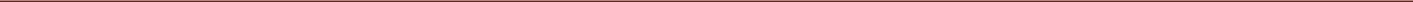 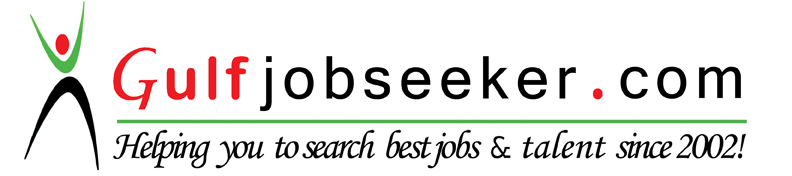 Contact HR Consultant for CV No: 340310E-mail: response@gulfjobseekers.comWebsite: http://www.gulfjobseeker.com/employer/cvdatabasepaid.php CAREER OBJECTIVESIndeed to build a career with leading corporate of good environment with committed and dedicate people which will me to explore myself and release my potential.TECHNICAL QUALIFICATIONAdvanced Diploma in Hardware & Networking from Tandem.EDUCATIONAL QUALIFICATION IN DETAILSecondary School Leaving Certificate Conducted by State Board of Public Examination Kerala, India.+2 Certificate Conducted by State Board of Higher Secondary Examination Kerala,India.Advanced Diploma Course in Hardware & Networking from Tandem, Kerala, India.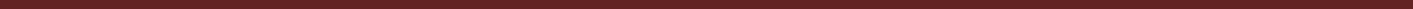 	Page 1Curriculum VitaeEDUCATIONSSLC From Govt. Model BHS School with 49% marks in the year of 2003.+2 From Vettucaud Higher Secondary School with 48% marks in the year of 2005.Advanced Diploma Course in Hardware & Networking with ‘B’Grade of marks in the year of 2009.DEGREE I DID NOT GETGraduate Course in B.com from Kerala University in the year of 2005-2008COMPUTER PROFICIENCYWell versed with MS officeDTP & InternetEXPERIENCE6 Years of experience as a Medical Billing Executive in Navigant BPM India (2010-2016).Jobs and Responsibilities: In Navigant maintains work operations by following policies and procedures, reporting compliance issues, maintains quality results by following standards. Protects hospital's value by keeping collection information confidential.2 Years of experience as a Service Technician in DAS Computers Kerala India (2008-2010).HOBBIESPhotographyReading BooksListening all kinds of music	Page 2Curriculum VitaeDECLARATIONI hereby declare that all above mentioned information is true to the best of my knowledge and belief.	Page 3PERSONAL DETAILSPERSONAL DETAILSSex: MaleDate of Birth: 14/04/1988Age: 29 yearsNationality: IndianMarital Status: MarriedLanguages known: English, Hindi, Malayalam & Tamil